1. Call to order Clerk Gibson called the meeting to order at 6:02pm 2. Establish quorum Attendance Taken at 6:02 PM. 3. Discussion/possible action on appointing a new board member. Motion to appoint Ryan Suntken to serve until next board election. This motion, made by Chris Carroll and seconded by Steve Andrews, passed.Yea: 3, Nay: 0, Absent: 24. Administer the oath of office and loyalty oath to new board member. no action 5. Discussion / possible action to elect a president of the board Motion to elect Jessica Ballard as Board President. This motion, made by Chris Carroll and seconded by Steve Andrews, passed.Yea: 3, Nay: 0, Absent: 26. Discussion/ possible action to elect a vice-president of the board. Motion to elect Chris Carroll as vice-president of the board. This motion, made by Steve Andrews and seconded by Chris Carroll, passed.Yea: 3, Nay: 0, Absent: 27. Discussion/ possible action to elect clerk of the board  No action 8. Discussion / possible action to elect deputy clerk of the board. No action 9. Consent Agenda (Consent Agenda may be voted separately at the request of any member of the Board of Education) Motion to approve Consent Agenda. This motion, made by Steve Andrews and seconded by Chris Carroll, passed.Yea: 3, Nay: 0, Absent: 2A. Vote to approve the agenda as part of the minutes B. Vote to approve the minutes from the regular meeting of June 28, 2022. C. Vote to approve the treasurer's report D. Vote to approve the activity fund report E. Vote to approve fundraiser request. 10. Items for Board Action: A. Vote to approve purchase order encumbrances for 2022-23. Motion to approve encumbrances as listed. This motion, made by Steve Andrews and seconded by Chris Carroll, passed.Yea: 3, Nay: 0, Absent: 2i. General Fund: P.O. #1-154 and P.O. #50000- #50027. Totaling $1,909,390.48. ii. Building Fund P.O. #1-2.  totaling $121,500.00 iii. Child Nutrition Fund #1-16, Totaling $215,100.34 B. Vote to approve payments for 2022-2023. Motion to approve 2022-23 payments as listed. This motion, made by Chris Carroll and seconded by Steve Andrews, passed.Yea: 3, Nay: 0, Absent: 2i. General Fund payment numbers 1-118.  totaling $805,835.76. ii. Child Nutrition Fund payments 1-2, totaling $5,354.10. C. Vote to approve payments for 2021-2022. Motion to approve payments for 2021-2022. This motion, made by Chris Carroll and seconded by Steve Andrews, passed.Yea: 3, Nay: 0, Absent: 2i. General Fund payment # 2844-2852, Totaling $28,272.50. ii. Building Fund payment # 72, Totaling $26,621.00. 11. Discusssion/ possible action to create Activity account #984 for Senior 2029 (6th grade) Motion to create activity account #984 for Senior 2029. This motion, made by Chris Carroll and seconded by Steve Andrews, passed.Yea: 3, Nay: 0, Absent: 212. Discussion / possible action on approval of 2022-23 vendor list. Motion to approve 2022-23 vendor list. This motion, made by Chris Carroll and seconded by Steve Andrews, passed.Yea: 3, Nay: 0, Absent: 213. Discussion / possible action on days to hours school calendar. Motion to approve days to hours calendar. This motion, made by Chris Carroll and seconded by Steve Andrews, passed.Yea: 3, Nay: 0, Absent: 214. Discussion / possible action on enrolling in CCOSA’s District Level Services Program . Motion to enroll in CCOSA program as presented. This motion, made by Chris Carroll and seconded by Steve Andrews, passed.Yea: 3, Nay: 0, Absent: 215. Discussion / possible action on Cashion Public Schools Covid-19 Return To Learn Plan. Motion to approve Return to Learn Plan as presented. This motion, made by Chris Carroll and seconded by Steve Andrews, passed.Yea: 3, Nay: 0, Absent: 216. Board to take action on the employment of Stephen L. Smith, Corporation, as Financial Consultants to the School District for the 2022-2023 fiscal year. Motion to approve hire of Stephen L Smith, Corporation as financial consultant. This motion, made by Chris Carroll and seconded by Steve Andrews, passed.Yea: 3, Nay: 0, Absent: 217. Board to consider and take possible action, in the absence of the President and/or Clerk, to appoint an acting President and/or acting Clerk for the School District to execute any and all documents pertaining to setting the maturities, date, time and place of the bond sale. Motion to appoint Chris Carroll as acting president and Steve Andrews as acting clerk. This motion, made by Chris Carroll and seconded by Steve Andrews, passed.Yea: 3, Nay: 0, Absent: 218. Board to consider and take action on a resolution determining the maturities of, and setting a date, time and place for the sale of the $1,995,000 Building Bonds of this School District, and designating bond counsel for this issuance of bonds. Motion to approve resolution setting time: 12pm, date: September 13th, and location: Cashion Schools, for bond sale as presented. This motion, made by Chris Carroll and seconded by Steve Andrews, passed.Yea: 3, Nay: 0, Absent: 219. Discussion/Vote to approve discontinuing agreement with the State/Federal Child nutrition commodity program, and begin local funding of Child Nutrition program.  Motion to approve local funding of child nutrition and opt out of the state/federal commodity program. This motion, made by Chris Carroll and seconded by Steve Andrews, passed.Yea: 3, Nay: 0, Absent: 220. Discussion/possible action to approve meal prices for the 2022-23 school year. Students:
   Breakfast - $2.00
   Lunch - $3.00
Adults:
   Breakfast - $2.15
   Lunch - $4.30 Motion to approve meal prices as presented. This motion, made by Chris Carroll and seconded by Steve Andrews, passed.Yea: 3, Nay: 0, Absent: 221. Discussion/ possible action to approve the local wellness policy. Motion to approve policy as presented. This motion, made by Chris Carroll and seconded by Steve Andrews, passed.Yea: 3, Nay: 0, Absent: 222. Discussion/ possible action to approve Child Nutrition procurement plan. Motion to approve Procurement plan as presented. This motion, made by Chris Carroll and seconded by Steve Andrews, passed.Yea: 3, Nay: 0, Absent: 223. Discussion/ Possible action to approve the following contracts:
1: Brad Stone Photography.
2: Claborn Services LLC-E-rate.
3: Oklahoma Department of Career and Technology Education. Motion to approve the 3 contracts listed. This motion, made by Chris Carroll and seconded by Steve Andrews, passed.Yea: 3, Nay: 0, Absent: 224. Discussion/ Possible action on district permission for students to provide their own transportation to Francis Tuttle. Motion to approve students providing their own transportation to Francis Tuttle. This motion, made by Chris Carroll and seconded by Steve Andrews, passed.Yea: 3, Nay: 0, Absent: 225. Principal Reports Blosser:
Current Elem enrollment is at 310 students
We have several new teachers, paras and aids this year
Meet The Teacher Night is Tuesday, August 9th from 4:30pm to 6:30pm

Fields:
Current MS enrollment is at 220 students
MS also has several new teachers and paras
MS schedule pickup is Tuesday from 4:30pm to 6;00pm

Schenk:
Current HS enrollment is at 206 students
There will be a Senior Parent meeting Monday, August 8th at 7pm in the auditorium
Schedule pickup for 11th & 12th graders will be Tuesday from 2pm to 4pm and 9th & 10th graders from 4pm to 6pm
There will be a HS Back to School Bash Friday, August 12th at 7pm
  26. Superintendent Report District professional development starts Monday, August 8th
Students start back to school on August 11th
The demographic study is almost complete
There will be site visits with facility planning group Aug 29-30
OSSBA conference is Aug 26-27

  27. Proposed Executive Session to discuss: A. Resignations 25 S Sect. 307 (B) (6 & 7) B. Employment of substitute teacher(s) 25 Sect. 307 (B) (1) C. Employment of non-certified staff 25 S Sect. 307 (B) (1) D. Employment of certified staff 25 S Sect. 307 (B) (1) E. In-coming/out-going student transfers (18-307) (B) (7) 28. Vote to enter executive session Motion to enter executive session at 7:03 pm. This motion, made by Steve Andrews and seconded by Chris Carroll, passed.Yea: 3, Nay: 0, Absent: 229. Acknowledgement that Cashion Public Schools' Board of Education left executive session at (specify time by the board president) Clerk Gibson acknowledged the board left executive session at 7:36 pm 30. Executive session minutes compliance announcement A. State and record who was present for executive session Gibson, Andrews, Carroll and Ashlock B. State and record that executive session discussion was limited to items listed on executive session agenda Discussion was limited to items 27A -27E C. State and record that no action was taken No action was taken 31. Discussion / possible action on resignations to date Motion to accept resignations from Emily Murray and Jeremy Kenney. This motion, made by Chris Carroll and seconded by Steve Andrews, passed.Yea: 3, Nay: 0, Absent: 232. Discussion / possible action on employment of substitute teachers Motion to approve employment of Marcus Jerry as substitute teacher. This motion, made by Chris Carroll and seconded by Steve Andrews, passed.Yea: 3, Nay: 0, Absent: 233. Discussion /possible action on employment of non-certified staff Motion to approve employment of Patti Cruz, Gladiola Briney, Ashlee Hicks, Kaitlyn Johnson and Kammi Hudson. This motion, made by Chris Carroll and seconded by Steve Andrews, passed.Yea: 3, Nay: 0, Absent: 234. Discussion /possible action on employment of certified staff Motion to approve employment of Ruth Godbout as special education director and Tammy Bronaugh as part-time GT teacher and adjunct Courtney Wright for 5th grade art, 7th & 8th grade science and service learning, adjunct Karen McCabe for physics and adjunct Brandy Chavez for Spanish. This motion, made by Chris Carroll and seconded by Steve Andrews, passed.Yea: 3, Nay: 0, Absent: 235. Discussion/ possible action on Activity budgets for the 2022-23 school year. Motion to approve activity budgets for the 2022-23 school year. This motion, made by Chris Carroll and seconded by Steve Andrews, passed.Yea: 3, Nay: 0, Absent: 236. Discussion/possible action to approve support staff salary schedule. Motion to approve support salary scale as presented. This motion, made by Chris Carroll and seconded by Steve Andrews, passed.Yea: 3, Nay: 0, Absent: 237. Discussion / possible action on incoming / out-going student transfers No action 38. New Business Motion to approve general fund payments #119 - #124 totaling $3,773.24. This motion, made by Steve Andrews and seconded by Chris Carroll, passed.Yea: 3, Nay: 0, Absent: 239. Vote to Adjourn Motion to adjourn at 7:41pm. This motion, made by Chris Carroll and seconded by Steve Andrews, passed.Yea: 3, Nay: 0, Absent: 2

_______________________________
President



_______________________________
Vice President



_______________________________
Clerk



_______________________________
Member



_______________________________
Member 
Cashion Board of Education Regular Meeting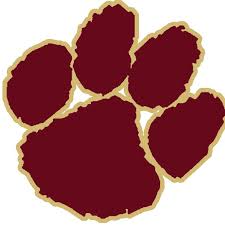 Thursday, August 4, 2022 6:00 PM CentralAdministration Office 
101 N. Euclid Ave.
Cashion, OK 73016  Steve Andrews:   Present   Jessica Ballard:   Absent   Chris Carroll:   Present   Chris Gibson:   Present   Michelle Miller:   Absent   Steve Andrews:   Yea   Jessica Ballard:   Absent   Chris Carroll:   Yea   Chris Gibson:   Yea   Michelle Miller:   Absent   Steve Andrews:   Yea   Jessica Ballard:   Absent   Chris Carroll:   Yea   Chris Gibson:   Yea   Michelle Miller:   Absent   Steve Andrews:   Yea   Jessica Ballard:   Absent   Chris Carroll:   Yea   Chris Gibson:   Yea   Michelle Miller:   Absent   Steve Andrews:   Yea   Jessica Ballard:   Absent   Chris Carroll:   Yea   Chris Gibson:   Yea   Michelle Miller:   Absent   Steve Andrews:   Yea   Jessica Ballard:   Absent   Chris Carroll:   Yea   Chris Gibson:   Yea   Michelle Miller:   Absent   Steve Andrews:   Yea   Jessica Ballard:   Absent   Chris Carroll:   Yea   Chris Gibson:   Yea   Michelle Miller:   Absent   Steve Andrews:   Yea   Jessica Ballard:   Absent   Chris Carroll:   Yea   Chris Gibson:   Yea   Michelle Miller:   Absent   Steve Andrews:   Yea   Jessica Ballard:   Absent   Chris Carroll:   Yea   Chris Gibson:   Yea   Michelle Miller:   Absent   Steve Andrews:   Yea   Jessica Ballard:   Absent   Chris Carroll:   Yea   Chris Gibson:   Yea   Michelle Miller:   Absent   Steve Andrews:   Yea   Jessica Ballard:   Absent   Chris Carroll:   Yea   Chris Gibson:   Yea   Michelle Miller:   Absent   Steve Andrews:   Yea   Jessica Ballard:   Absent   Chris Carroll:   Yea   Chris Gibson:   Yea   Michelle Miller:   Absent   Steve Andrews:   Yea   Jessica Ballard:   Absent   Chris Carroll:   Yea   Chris Gibson:   Yea   Michelle Miller:   Absent   Steve Andrews:   Yea   Jessica Ballard:   Absent   Chris Carroll:   Yea   Chris Gibson:   Yea   Michelle Miller:   Absent   Steve Andrews:   Yea   Jessica Ballard:   Absent   Chris Carroll:   Yea   Chris Gibson:   Yea   Michelle Miller:   Absent   Steve Andrews:   Yea   Jessica Ballard:   Absent   Chris Carroll:   Yea   Chris Gibson:   Yea   Michelle Miller:   Absent   Steve Andrews:   Yea   Jessica Ballard:   Absent   Chris Carroll:   Yea   Chris Gibson:   Yea   Michelle Miller:   Absent   Steve Andrews:   Yea   Jessica Ballard:   Absent   Chris Carroll:   Yea   Chris Gibson:   Yea   Michelle Miller:   Absent   Steve Andrews:   Yea   Jessica Ballard:   Absent   Chris Carroll:   Yea   Chris Gibson:   Yea   Michelle Miller:   Absent   Steve Andrews:   Yea   Jessica Ballard:   Absent   Chris Carroll:   Yea   Chris Gibson:   Yea   Michelle Miller:   Absent   Steve Andrews:   Yea   Jessica Ballard:   Absent   Chris Carroll:   Yea   Chris Gibson:   Yea   Michelle Miller:   Absent   Steve Andrews:   Yea   Jessica Ballard:   Absent   Chris Carroll:   Yea   Chris Gibson:   Yea   Michelle Miller:   Absent   Steve Andrews:   Yea   Jessica Ballard:   Absent   Chris Carroll:   Yea   Chris Gibson:   Yea   Michelle Miller:   Absent   Steve Andrews:   Yea   Jessica Ballard:   Absent   Chris Carroll:   Yea   Chris Gibson:   Yea   Michelle Miller:   Absent   Steve Andrews:   Yea   Jessica Ballard:   Absent   Chris Carroll:   Yea   Chris Gibson:   Yea   Michelle Miller:   Absent   Steve Andrews:   Yea   Jessica Ballard:   Absent   Chris Carroll:   Yea   Chris Gibson:   Yea   Michelle Miller:   Absent   Steve Andrews:   Yea   Jessica Ballard:   Absent   Chris Carroll:   Yea   Chris Gibson:   Yea   Michelle Miller:   Absent   Steve Andrews:   Yea   Jessica Ballard:   Absent   Chris Carroll:   Yea   Chris Gibson:   Yea   Michelle Miller:   Absent   Steve Andrews:   Yea   Jessica Ballard:   Absent   Chris Carroll:   Yea   Chris Gibson:   Yea   Michelle Miller:   Absent   Steve Andrews:   Yea   Jessica Ballard:   Absent   Chris Carroll:   Yea   Chris Gibson:   Yea   Michelle Miller:   Absent   Steve Andrews:   Yea   Jessica Ballard:   Absent   Chris Carroll:   Yea   Chris Gibson:   Yea   Michelle Miller:   Absent   